 РАСПИСАНИЕ НА СЕНТЯБРЬ 2022 гОДА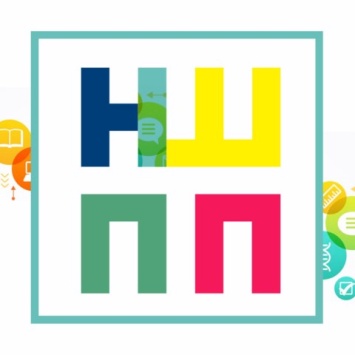 ДатаНаименованиеВремя проведения3-4 сентября 2022 гПрисутствие. Развитие навыков самоисследования.Институт психотерапии «Гармония», г.Санкт-Петербург, группа 21-232 дня с 10:00 до 19:007 сентября 2022 гПсихологическая трансформационная игра «Моя профессия и деньги»с 18:00 до 21:0010-11 сентября 2022 г«Телесно-ориентированная психотерапия»Введение в ТОП. Знакомство с образом и структурой тела.Институт Психотерапии и Клинической Психологии (г.Москва)2 дня с 10:00 до 19:0014 сентября 2022 гПсихологическая мастерская «Развитие и реализация новых возможностей»с 18:00 до 21:3021 сентября 2022 гПсихологическая трансформационная игра «Исцеление детства»с 18:00 до 21:0024-25 сентября 2022 гОсновы психологического консультирования, коррекция в психотерапии, выбор стратегии и тактики (Институт Психотерапии и Клинической Психологии, г.Москва)2 дня с 10:00 до 19:0028 сентября 2022 гПсихологическая трансформационная игра «Наследие и потенциал твоего рода»с 18:00 до 21:0030 сентября 2022 гПсихологическая трансформационная игра «Женское счастье»с 18:00 до 21:00